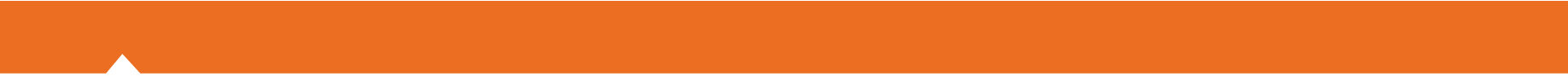 [INSERT YEAR] STATEWIDE MEDICAL AND HEALTH EXERCISEFLOOD SCENARIO CORONER/MEDICAL EXAMINER OBJECTIVESHow To Use This Document: The purpose of this document is to provide sample objectives and capabilities for exercise planners to select from in designing their Statewide Medical and Health Exercise (SWMHE). These capabilities and their supporting objectives were identified based on the Multi-Year Training and Exercise Plan developed by the California Department of Public Health (CDPH). To access this document, please visit https://www.cdph.ca.gov/Programs/EPO/Pages/swmhe.aspxTo use this document, insert your agency/organization’s name in the bracketed text in the header that reads “INSERT NAME OF AGENCY/ORGANIZATION HERE.” Review the suggested capabilities and objectives and consider them as options to create an Exercise Plan that is customized to the unique characteristics of your organization and community. According to the Federal Emergency Management Agency (FEMA), ten or fewer objectives are recommended for a functional exercise.APPLICABLE CAPABILITIESPROPOSED OBJECTIVESOBJECTIVE ONEIdentify the appropriate personal protective equipment (PPE) for Coroner/Medical Examiner staff to don prior to initiating extraction of remains within [insert timeframe]. National Core Capability: Environmental Response/Health and SafetySample Task(s):Coordinate with Public Health to determine the level and type of PPE appropriate to the eventProvide medical support, safety considerations, and appropriate PPE for Coroner/Medical examiners in the field at least [insert timeframe] before their arrival on-sceneOBJECTIVE TWOIdentify appropriate locations for temporary storage of human remains within [insert timeframe] of determination that there is a surge in remains that exceeds the responding Coroner/Medical Examiner’s storage capacities. National Core Capability: Operational CoordinationSample Task(s):Coordinate activation of mutual aid agreements within [insert timeframe] to obtain resources necessary to secure, supply, and equip temporary human remains storage or staging areas on-sceneEnsure deployment of security personnel and/or physical barriers before using the sites to store or stage human remainsActivate temporary human remains storage or staging areas once responding Coroner/Medical Examiner’s storage areas (e.g., morgue) have reached capacityEnsure that all personnel operating within temporary human remains storage or staging areas are trained on appropriate safety protocols OBJECTIVE THREEIncorporate mental and behavioral health services and agencies in all situational awareness and/or information distributed to other agencies as part of event response, and plan for the activation of mental and behavioral health services for all staff members as part of event response and recovery. National Core Capability: Public Health, Healthcare, and Emergency Medical Services Sample Task(s):Distribute informational materials to all Coroner/Medical Examiner staff to ensure staff’s awareness and understanding of the symptoms and signs of acute stress responses and how to seek treatment In consultation with the [Incident Safety Officer] and [insert position(s)], identify the medical and mental/behavioral health risks (routine and event-specific) to Coroner/Medical Examiner staff and communicate this information to [insert position(s)] OBJECTIVE FOURActivate Coroner Mutual Aid Plan within [insert timeframe] of determination that surge in remains exceeds responding Coroner/Medical Examiner capacity. National Core Capability: Operational CoordinationSample Task(s):Assess the region’s Coroner/Medical Examiner mutual aid capabilities and communicate this information to the State Coroner Mutual Aid Coordinator Establish event objectives, priorities, and operational periods within [insert timeframe] of activation of emergency operations plan (EOP) and/or scenario or hazard-specific planDisseminate plan to other response organizations through operational briefing within [insert timeframe] of activationNotify the Emergency Operations Center (EOC) of any mutual aid resources requested through the State Coroner Mutual Aid Coordinator within [insert timeframe] of identification of needProvide the location of a staging area for arriving resources, and direct resources according to priorities set in coordination with response partner agencies and Unified Command (UC)Monitor, measure, and document the performance of assigned resources at [insert timeframe] intervals throughout the duration of the response periodOBJECTIVE FIVECoordinate with local emergency management authorities to assist with the activation of a Family Assistance Center (FAC) within [insert timeframe] of arrival on-scene. National Core Capability: Operational CoordinationSample Task(s):Identify personnel to serve as department liaisons to the FAC to provide information to family members within [insert timeframe] of FAC activationCoordinate with FAC staff to establish protocols for integrating the identification of human remains through family members and friends into FAC operations within [insert timeframe] of FAC activationTypeCapabilityCapability GoalFEMANational CoreOperational CoordinationEstablish and maintain a unified and coordinated operational structure and process that appropriately integrates all critical stakeholders and supports the execution of core capabilities.FEMANational CoreEnvironmental Response/Health and SafetyConduct appropriate measures to ensure the protection of the health and safety of the public and workers, as well as the environment, from all-hazards in support of responder operations and the affected communities.FEMANational CorePublic Health and Medical ServicesProvide lifesaving medical treatment via Emergency Medical Services and related operations and avoid additional disease and injury by providing targeted public health, medical, and behavioral health support, and products to all affected populations.